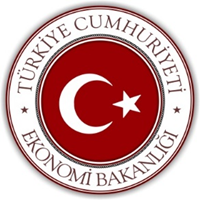 DEMİR-ÇELİK ÜRÜNLERİ İTHALATINDA KORUNMA ÖNLEMİ SORUŞTURMASIDİĞER İLGİLİ TARAFLAR SORU FORMU Bu formu,- Türkiye’de yerleşik firma, kurum ve kuruluşların, kendilerine ait resmi KEP adresinden Bakanlığın KEP adresine (ekonomi@hs01.kep.tr),- Yurtdışında yerleşik firma, kurum ve kuruluşların, Bakanlığın resmi e-posta adresine (ithebys@ekonomi.gov.tr)göndermesi gerekmektedir.AÇIKLAMALARBu form, İthalatta Korunma Önlemleri Hakkında Mevzuat çerçevesinde 2018/3 sayılı İthalatta Korunma Önlemlerine İlişkin Tebliğ ile demir çelik ürünleri ithalatında açılmış olan korunma önlemi soruşturmasına ilgili taraf olarak katılmak isteyen diğer ilgili taraflar tarafından doldurulacaktır.Soru formunun diğer ilgili taraflarca tam ve usulüne uygun şekilde doldurularak soruşturma açılmasına yönelik Tebliğ’de belirtilen süre içerisinde, ekindeki belgelerle birlikte, 3 üncü sayfada bir örneği yer alan bir DİLEKÇE ekinde Türkiye’de yerleşik kurum ve kuruluşlarca kendilerine ait resmi KEP adresinden Bakanlığın KEP adresine (ekonomi@hs01.kep.tr), yurtdışında yerleşik kurum ve kuruluşlarca Bakanlığın resmi e-posta adresine (ithebys@ekonomi.gov.tr) gönderilecektir.Soruşturma ve korunma önlemi uygulamaları hakkında genel ve güncel bilgilere, http://www.ekonomi.gov.tr/portal/url/btt adresinden ulaşılabilir.Bunun yanında, diğer ilgili taraf soru formunun doldurulması sırasında ilave bilgilendirmeye ihtiyaç duyulması halinde, aşağıda yer alan irtibat bilgileri üzerinden soruşturma birimi ile iletişime geçilebilir.Son olarak, İthalatta Korunma Önlemleri Yönetmeliğinin 5 inci maddesi gereğince, ilgili taraflarca sunulan bilgilerin, gerekli görülmesi halinde, Ekonomi Bakanlığınca doğrulamaya tabi tutulabileceğinin bilinmesinde fayda bulunmaktadır.İrtibat:Ekonomi Bakanlığıİthalat Genel MüdürlüğüKorunma Önlemleri DairesiAdres: Söğütözü Mah. 2176 Sk. No: 63 Çankaya ANKARATelefon: 0 312 204 9293-9945-9579-9970Faks: 0 312 204 86 33e-posta: korunma@ekonomi.gov.tr DİLEKÇE ÖRNEĞİKonu: Korunma Önlemi Soruşturması						Tarih:…./…../……T.C.EKONOMİ BAKANLIĞI(İthalat Genel Müdürlüğü)İthalatta Korunma Önlemlerine İlişkin Tebliğ (Tebliğ No: 2018/3) ile açılan soruşturmaya ilişkin olarak tarafımızca hazırlanan soru formu ve ekleri ilişikte yer almaktadır.Bilgilerine arz ederim.									     						İmza												İsim Kaşesi/Firma KaşesiEKLER:Ek-1: Soru Formu ve EkleriDEMİR-ÇELİK ÜRÜNLERİ İTHALATINDA KORUNMA ÖNLEMİ SORUŞTURMASI DİĞER İLGİLİ TARAFLAR SORU FORMU Soruşturmaya İlişkin BilgilerFirma/Kurum/Kuruluş Hakkında Genel BilgilerFirmanıza/Kurumunuza/Kuruluşunuza ilişkin genel bilgileri içeren aşağıdaki tabloyu doldurunuz.Soruşturmaya ilgili taraf olma gerekçenizi açıklayınız.Açılmış olan soruşturma kapsamında, talep eden tüm ilgili tarafların katılacağı bir tarafları dinleme toplantısı düzenlenmesi halinde tercihinizin ne olacağını belirtiniz. Düzenlenmesi durumunda söz konusu toplantının yeri ve tarihi bilahare bildirilecektir.Açılmış olan soruşturma kapsamında, soruşturma otoritesine bilgi ve görüşlerinizi sözlü olarak sunabileceğiniz bireysel dinlenme toplantısına yönelik tercihinizi belirtiniz.Soruşturma Hakkında GörüşlerSoruşturma konusu ürünlere ait mevcut veriler ışığında soruşturma sonucunda korunma önlemi alınıp alınmaması hakkında görüşlerinizi belirtiniz. Soruşturmaya ilişkin olarak eklemek istediğiniz diğer hususları belirtiniz.Ürün AdıDemir-Çelik ÜrünleriAçılış Mevzuatı2018/3 sayılı İthalatta Korunma Önlemlerine İlişkin TebliğSoruşturma Başlangıç Tarihi27/4/2018Soruşturma Süresi9 ay (6 ay uzatılabilir)UnvanAdresTelefonFaksE-postaİnternet sitesiYetkili kişinin ismi, unvanı ve irtibat bilgileriToplantıya katılıp görüşlerimizi sunacağız.Toplantıya dinleyici olarak katılacağız.Toplantıya katılmayacağız.Bireysel dinlenme toplantısı talep ediyoruz.Bireysel dinlenme toplantısı talep etmiyoruz.